« 25 »  апреля  2016 г.										№  9-6 О признании утратившими силу решений  Березовского поселкового Совета  депутатов На основании статьи 48 Федерального закона от 06.10.2003 № 131-ФЗ «Об общих принципах организации местного самоуправления в Российской Федерации», руководствуясь Уставом поселка Березовка,  Березовский поселковый Совет депутатов РЕШИЛ:1. Признать утратившими силу Решений Березовского  поселкового Совета депутатов:- от 05.08.2015 N 50-4 «Об утверждении Положения о поощрении муниципального служащего»; - от 05.08.2015 N 50-3 «Об утверждении Порядка осуществления единовременной выплаты при предоставлении ежегодного оплачиваемого отпуска и Положения о материальной помощи муниципальным служащим поселка Березовка».2. Контроль за исполнением настоящего Решения возложить на  постоянную  комиссию по бюджету, экономическому развитию и муниципальной собственности.3. Настоящее Решение вступает в силу со дня опубликования в газете "Пригород".Глава поселка										С.А. СусловПредседатель Березовскогопоселкового Совета депутатов								И.Л. Шилов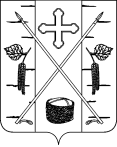 БЕРЕЗОВСКИЙ ПОСЕЛКОВЫЙ СОВЕТРЕШЕНИЕп. Березовка